АДМИНИСТРАЦИЯ ХАДЫЖЕНСКОГО ГОРОДСКОГО ПОСЕЛЕНИЯАПШЕРОНСКОГО РАЙОНАПОСТАНОВЛЕНИЕот______________                                                                                         № ____г. ХадыженскОб утверждении состава группы муниципального земельного контроля за использованием земель на территории Хадыженского городского поселения Апшеронского районаВ целях повышения эффективности осуществления муниципального земельного контроля на территории Хадыженского городского поселения Апшеронского района, в соответствии с Федеральным законом от 06.10.2003 № 131-ФЗ «Об общих принципах организации местного самоуправления в РФ», Уставом Хадыженского городского поселения Апшеронского района, п о с т а н о в л я ю:1. Утвердить состав группы муниципального земельного контроля за использованием земель на территории Хадыженского городского поселения Апшеронского района (прилагается).2. Постановление администрации Хадыженского городского поселения Апшеронского района от 17.10.2013 года № 498 «Об утверждении состава группы муниципального земельного контроля за использованием земель на территории Хадыженского городского поселения Апшеронского района» признать утратившим силу.         3. Главному специалисту отдела организационно-кадровой работы администрации Хадыженского городского поселения Апшеронского района Р. К. Варельджан обнародовать настоящее постановление4. Контроль за исполнением настоящего постановления возложить на заместителя главы Хадыженского городского поселения Апшеронского района В. А. Бырлова.	5.Постановление вступает в силу с момента обнародования.Исполняющий обязанностиглавы Хадыженского городского поселенияАпшеронского района                                                                        Е. Б. КозловаСОСТАВгруппы муниципального земельного контроля за использованием земель на территории Хадыженского городского поселения Апшеронского районаВедущий специалистюридического отдела                                                                           А. С. РусоваПРИЛОЖЕНИЕ УТВЕРЖДЕНпостановлением администрации Хадыженского городского поселенияАпшеронского районаот ___________ № ___________Бырлов Владимир Александрович-заместитель главы Хадыженского городского поселения, председатель группы;Клишко Ольга Александровна- главный специалист отдела архитектуры и градостроительства, заместитель председателя группы;Русова Анастасия Сергеевна- ведущий специалист юридического отдела администрации Хадыженского городского поселения, секретарь группы.Члены комиссии:Члены комиссии:Шароглазова Лидия Романовна-ведущий специалист МКУ «Центр развития ЖКХ»Кожанова Галина Николаевна-ведущий специалист МКУ «Центр развития ЖКХ»Квитко Александра Олеговна-ведущий специалист МКУ «Центр развития ЖКХ»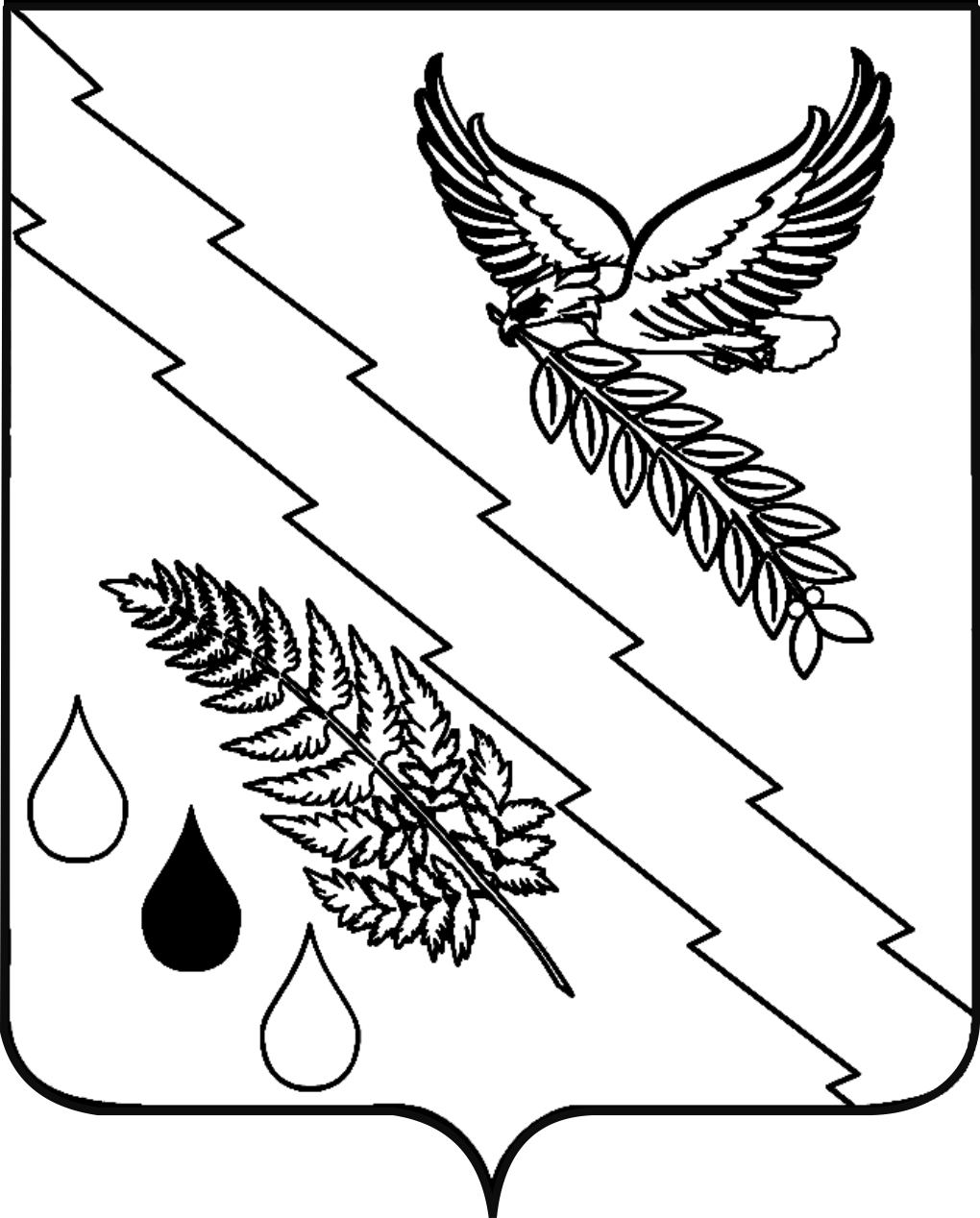 